Самозачет  вожатого:  «Проверь себя» (перед началом летнего сезона)Знаешь ли ты:1.	Как не завалить оргпериод? (3 четких совета самому себе).2.	Как в максимально короткие сроки сплотить отряд (3 конкретных техники).3.	Как эффективно решать проблемы с напарниками (3 предложения).4.	Что такое моббинг.  Позиция вожатого.5.	Каким должен быть современный отрядный уголок (3 прилагательных).6.	Названия для отряда (3 варианта).7.	Как уложить детей спать. (3 конструктивных варианта).8.	Табу для вожатого (5 нельзя по отношению к детям).9.	10 комплиментов вашим детям.10.	Что делать с детьми в отряде, которые курят (3 совета вожатому).11.	Ваши дети матерятся. Ваши действия (2 предложения).12.	Что дети должны обязательно взять на пляж (2 вещи).13.	Как нельзя наказывать детей (5 вариантов).14.	Самые опасные продукты во время экскурсий (5 штук).15.	Назовите 3 самых важных, на Ваш взгляд, элемента имиджа вожатого.Ты нашел ответы и выполнил все задания?! Молодец! К лету готов!!! Желаем удачи!!!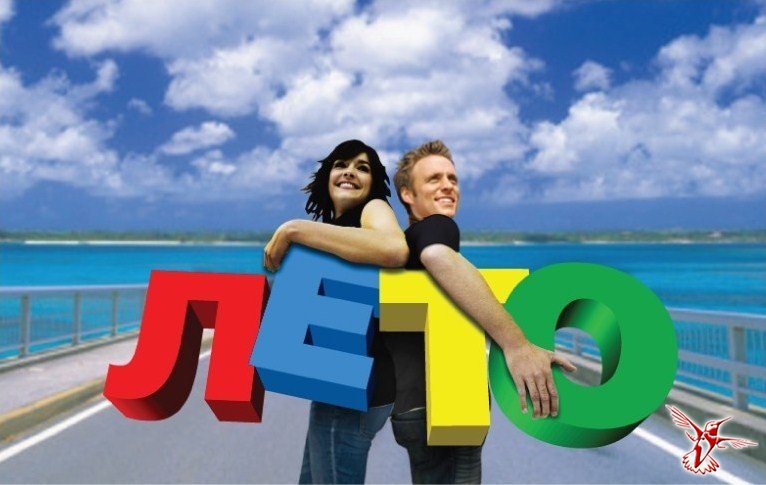 